		Załącznik nr 1 do Ogłoszenia nr 3/2024 z dnia 25 czerwca 2024 r.Dokumentacja fotograficzna pojemników na odpady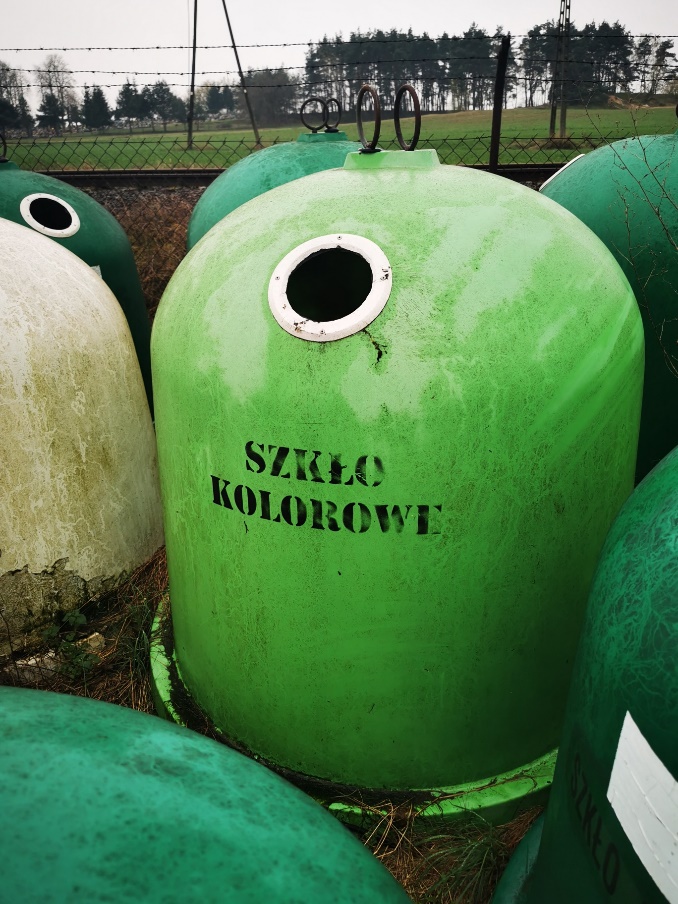 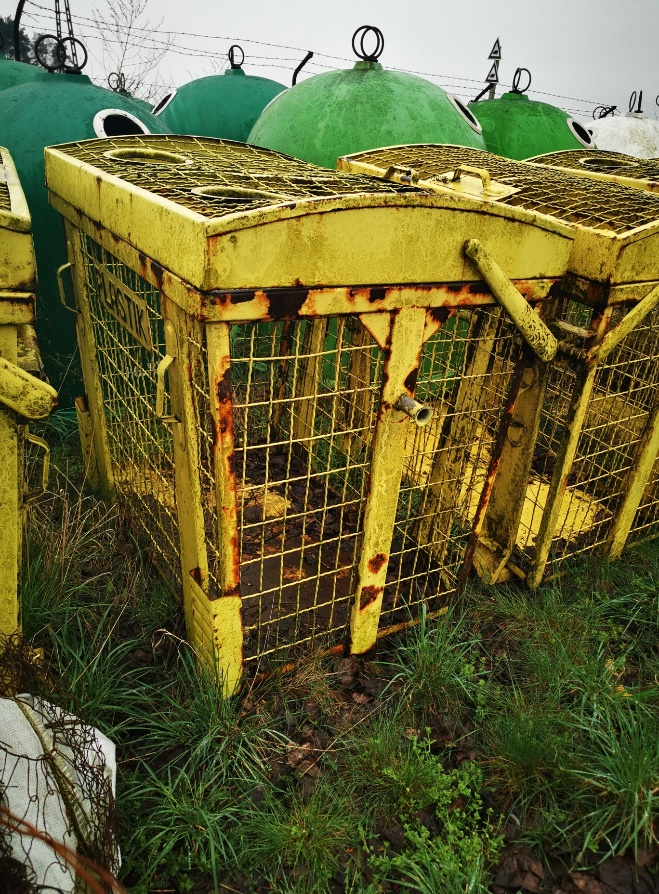 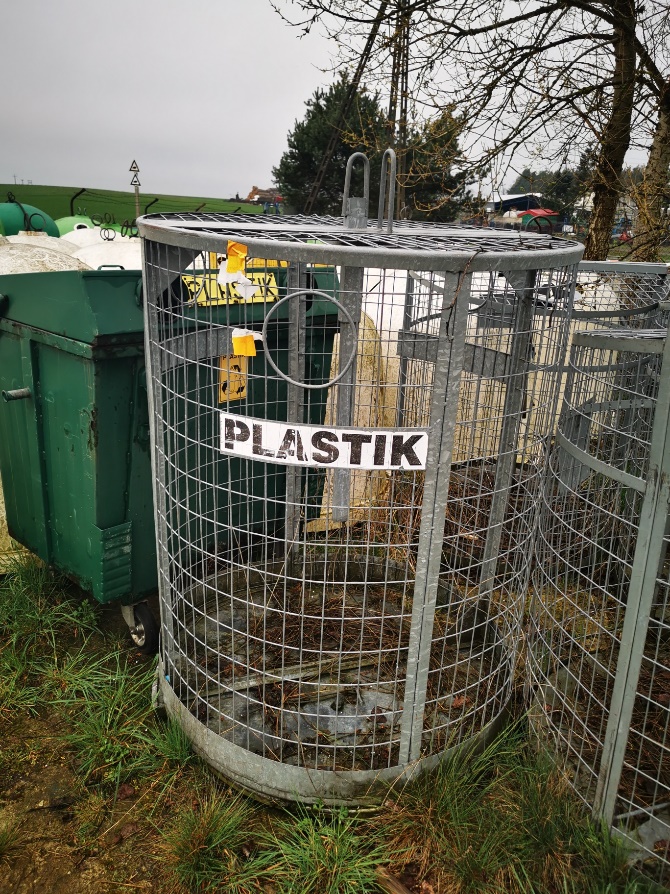 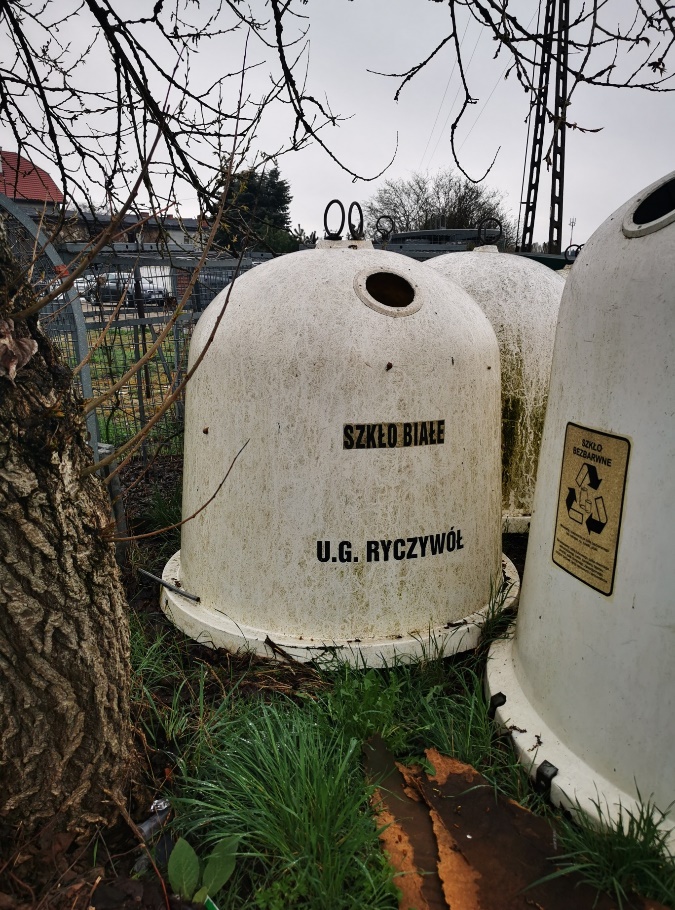 